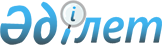 О бюджетах сельских округов города Талдыкорган на 2019-2021 годыРешение Талдыкорганского городского маслихата Алматинской области от 27 декабря 2018 года № 239. Зарегистрировано Департаментом юстиции Алматинской области 21 января 2019 года № 5017.
      В соответствии c пунктом 2 статьи 9-1 Бюджетного кодекса Республики Казахстан от 4 декабря 2008 года, подпунктом 1) пункта 1 статьи 6 Закона Республики Казахстан от 23 января 2001 года "О местном государственном управлении и самоуправлении в Республике Казахстан", Талдыкорганский городской маслихат РЕШИЛ:
      1. Утвердить бюджет Еркинского сельского округа на 2019-2021 годы согласно приложениям 1, 2 и 3 к настоящему решению соответственно, в том числе на 2019 год в следующих объемах:
      1) доходы 209 088 тысяч тенге, в том числе:
      налоговые поступления 29 437 тысяч тенге;
      поступления трансфертов 179 651 тысяча тенге, в том числе: 
      целевые текущие трансферты 115 896 тысяч тенге;
      субвенции 63 755 тысяч тенге;
      2) затраты 217 326 тысяч тенге;
      3) чистое бюджетное кредитование 0 тенге, в том числе:
      бюджетные кредиты 0 тенге;
      погашение бюджетных кредитов 0 тенге;
      4) сальдо по операциям с финансовыми активами 0 тенге;
      5) дефицит (профицит) бюджета (-) 8 238 тысяч тенге;
      6) финансирование дефицита (использование профицита) бюджета 8 238 тысяч тенге.
      Сноска. Пункт 1 - в редакции решения Талдыкорганского городского маслихата Алматинской области от 11.12.2019 № 347 (вводится в действие с 01.01.2019).


      2. Утвердить бюджет Отенайского сельского округа на 2019-2021 годы согласно приложениям 4, 5, и 6 к настоящему решению соответственно, в том числе на 2019 год в следующих объемах:
      1) доходы 155 388 тысяч тенге, в том числе:
      налоговые поступления 26 171 тысяча тенге;
      поступления трансфертов 129 217 тысяч тенге, в том числе: 
      целевые текущие трансферты 85 170 тысяч тенге;
      субвенции 44 047 тысяч тенге;
      2) затраты 178 486 тысяч тенге;
      3) чистое бюджетное кредитование 0 тенге, в том числе:
      бюджетные кредиты 0 тенге;
      погашение бюджетных кредитов 0 тенге;
      4) сальдо по операциям с финансовыми активами 0 тенге;
      5) дефицит (профицит) бюджета (-) 23 098 тысяч тенге;
      6) финансирование дефицита (использование профицита) бюджета 23 098 тысяч тенге.
      Сноска. Пункт 1 - в редакции решения Талдыкорганского городского маслихата Алматинской области от 11.11.2019 № 347 (вводится в действие с 01.01.2019).


      3. Контроль за исполнением данного решения возложить на постоянную комиссию Талдыкорганского городского маслихата "По экономическим, финансовым вопросам и бюджету".
      4. Настоящее решение вводится в действие с 1 января 2019 года. Бюджет Еркинского сельского округа на 2019 год
      Сноска. Приложение 1 - в редакции решения Талдыкорганского городского маслихата Алматинской области от 11.12.2019 № 347 (вводится в действие с 01.01.2019). Бюджет Еркинского сельского округа на 2020 год Бюджет Еркинского сельского округа на 2021 год Бюджет Отенайского сельского округа на 2019 год
      Сноска. Приложение 4 - в редакции решения Талдыкорганского городского маслихата Алматинской области от 11.12.2019 № 347 (вводится в действие с 01.01.2019). Бюджет Отенайского сельского округа на 2020 год Бюджет Отенайского сельского округа на 2021 год
					© 2012. РГП на ПХВ «Институт законодательства и правовой информации Республики Казахстан» Министерства юстиции Республики Казахстан
				
      Председатель сессии,

      секретарь Талдыкорганского

      городского маслихата

К. Булдыбаев
Приложение 1 к решению Талдыкорганского городского маслихата от "27" декабря 2018 года № 239 "О бюджетах сельских округов города Талдыкорган на 2019-2021 годы"
Категория
Категория
Категория
Категория
 

Сумма

(тысяч тенге)
Класс
Класс
Класс
 

Сумма

(тысяч тенге)
Подкласс
Подкласс
 

Сумма

(тысяч тенге)
Наименование
Наименование
 

Сумма

(тысяч тенге)
I. Доходы
209 088
1
Налоговые поступления
29 437
1
Подоходный налог
2 248
2
Индивидуальный подоходный налог
2 248
4
Налоги на собственность
27 189
1
Налог на имущество
1 731
3
Земельный налог
1 780
4
Налог на транспортные средства
23 678
4
Поступление трансфертов
179 651
2
Трансферты из вышестоящих органов государственного управления
179 651
3
Трансферты из районного (города областного значения) бюджета
179 651
Функциональная группа
Функциональная группа
Функциональная группа
Функциональная группа
Функциональная группа
Сумма (тысяч тенге)
Функциональная подгруппа
Функциональная подгруппа
Функциональная подгруппа
Функциональная подгруппа
Сумма (тысяч тенге)
Администратор бюджетных программ
Администратор бюджетных программ
Администратор бюджетных программ
Сумма (тысяч тенге)
Программа
Программа
Сумма (тысяч тенге)
Наименование
Сумма (тысяч тенге)
II. Затраты
217 326
01
Государственные услуги общего характера
51 766
1
Представительные, исполнительные и другие органы, выполняющие общие функции государственного управления
51 766
124
Аппарат акима города районного значения, села, поселка, сельского округа
51 766
001
Услуги по обеспечению деятельности акима района в городе, города районного значения, поселка, села, сельского округа
50 776
022
Капитальные расходы государственного органа
990
04
Образование
88 237
2
Начальное, основное среднее и общее среднее образование
88 237
124
Аппарат акима города районного значения, села, поселка, сельского округа
88 237
004
Дошкольное воспитание и обучение и организация медицинского обслуживания в организациях дошкольного воспитания и обучения
86 390
005
Организация бесплатного подвоза учащихся до ближайшей школы и обратно в сельской местности
1 847
07
Жилищно - коммунальное хозяйство
55 722
3
Благоустройство населенных пунктов
55 722
124
Аппарат акима города районного значения, села, поселка, сельского округа
55 722
008
Освещение улиц населенных пунктов
22 193
009
Обеспечение санитарии населенных пунктов
4 250
011
Благоустройство и озеленение населенных пунктов
29 279
12
Транспорт и коммуникации
10 200
1
Автомобильный транспорт
10 200
124
Аппарат акима города районного значения, села, поселка, сельского округа
10 200
013
Обеспечение функционирования автомобильных дорог в городах районного значения, селах, поселках, сельских округах
10 200
13
Прочие
11 400
9
Прочие
11 400
124
Аппарат акима города районного значения, села, поселка, сельского округа
11 400
040
Реализация мероприятий для решения вопросов обустройства населенных пунктов в реализацию мер по содействию экономическому развитию регионов в рамках Программы развития регионов до 2020 года
11 400
15
Трансферты
1
1
Трансферты
1
124
Аппарат акима города районного значения, села, поселка, сельского округа
1
048
Возврат неиспользованных (недоиспользованных) целевых трансфертов
1
Функциональная группа
Функциональная группа
Функциональная группа
Функциональная группа
Функциональная группа
 

Сумма

(тысяч тенге)
Функциональная подгруппа
Функциональная подгруппа
Функциональная подгруппа
Функциональная подгруппа
 

Сумма

(тысяч тенге)
Администратор бюджетных программ
Администратор бюджетных программ
Администратор бюджетных программ
 

Сумма

(тысяч тенге)
Программа
Программа
 

Сумма

(тысяч тенге)
Наименование
 

Сумма

(тысяч тенге)
III. Чистое бюджетное кредитование
0
Бюджетные кредиты 
0
Категория
Категория
Категория
Категория
 

Сумма

(тысяч тенге)
Класс
Класс
Класс
 

Сумма

(тысяч тенге)
Подкласс
Подкласс
 

Сумма

(тысяч тенге)
Наименование
 

Сумма

(тысяч тенге)
Погашение бюджетных кредитов
0
5
Погашение бюджетных кредитов
0
1
Погашение бюджетных кредитов
0
1
Погашение бюджетных кредитов, выданных из государственного бюджета
0
Функциональная группа
Функциональная группа
Функциональная группа
Функциональная группа
Функциональная группа
 

Сумма

(тысяч тенге)
Функциональная подгруппа
Функциональная подгруппа
Функциональная подгруппа
Функциональная подгруппа
 

Сумма

(тысяч тенге)
Администратор бюджетных программ
Администратор бюджетных программ
Администратор бюджетных программ
 

Сумма

(тысяч тенге)
Программа
Программа
 

Сумма

(тысяч тенге)
Наименование
 

Сумма

(тысяч тенге)
IV. Сальдо по операциям с финансовыми активами
0
Приобретение финансовых активов
0
Категория
Категория
Категория
Категория
 

Сумма

(тысяч тенге)
Класс
Класс
Класс
 

Сумма

(тысяч тенге)
Подкласс
Подкласс
 

Сумма

(тысяч тенге)
Наименование
 

Сумма

(тысяч тенге)
V. Дефицит (профицит) бюджета
-8 238
VI. Финансирование дефицита (использование профицита) бюджета
8 238
8
Используемые остатки бюджетных средств
8 238
1
Остатки бюджетных средств
8 238
1
Свободные остатки бюджетных средств
8 238
Функциональная группа
Функциональная группа
Функциональная группа
Функциональная группа
Функциональная группа
 

Сумма

(тысяч тенге)
Функциональная подгруппа
Функциональная подгруппа
Функциональная подгруппа
Функциональная подгруппа
 

Сумма

(тысяч тенге)
Администратор бюджетных программ
Администратор бюджетных программ
Администратор бюджетных программ
 

Сумма

(тысяч тенге)
Программа
Программа
 

Сумма

(тысяч тенге)
 Наименование
 

Сумма

(тысяч тенге)
16
Погашение займов
0
1
Погашение займов
0Приложение 2 к решению Талдыкорганского городского маслихата от "27" декабря 2018 года № 239 "О бюджетах сельских округов города Талдыкорган на 2019-2021 годы"
Категория
Категория
Категория
Категория
 

Сумма

(тысяч тенге)
Класс
Класс
Наименование
 

Сумма

(тысяч тенге)
Подкласс
Подкласс
 

Сумма

(тысяч тенге)
I. Доходы
162865
1
Налоговые поступления
21756
1
Подоходный налог
2338
2
Индивидуальный подоходный налог
2338
4
Налоги на собственность
19418
1
Налог на имущество
2947
3
Земельный налог
704
4
Налог на транспортные средства
15767
4
Поступление трансфертов
141109
2
Трансферты из вышестоящих органов государственного управления
141109
3
Трансферты из районного (города областного значения) бюджета
141109
Функциональная группа
Функциональная группа
Функциональная группа
Функциональная группа
Функциональная группа
Сумма (тысяч тенге)
Функциональная подгруппа
Функциональная подгруппа
Функциональная подгруппа
Функциональная подгруппа
Сумма (тысяч тенге)
Администратор бюджетных программ
Администратор бюджетных программ
Администратор бюджетных программ
Сумма (тысяч тенге)
Программа
Программа
Сумма (тысяч тенге)
Наименование
Сумма (тысяч тенге)
II. Затраты
162865
01
Государственные услуги общего характера
28590
1
Представительные, исполнительные и другие органы, выполняющие общие функции государственного управления
28590
124
Аппарат акима города районного значения, села, поселка, сельского округа
28590
001
Услуги по обеспечению деятельности акима района в городе, города районного значения, поселка, села, сельского округа
28190
022
Капитальные расходы государственного органа
400
04
Образование
64716
2
Начальное, основное среднее и общее среднее образование
64716
124
Аппарат акима города районного значения, села, поселка, сельского округа
64716
004
Дошкольное воспитание и обучение и организация медицинского обслуживания в организациях дошкольного воспитания и обучения
62795
005
Организация бесплатного подвоза учащихся до ближайшей школы и обратно в сельской местности
1921
07
Жилищно - коммунальное хозяйство
44007
3
Благоустройство населенных пунктов
44007
124
Аппарат акима города районного значения, села, поселка, сельского округа
44007
008
Освещение улиц населенных пунктов
27037
009
Обеспечение санитарии населенных пунктов
4949
011
Благоустройство и озеленение населенных пунктов
12021
12
Транспорт и коммуникации
14152
1
Автомобильный транспорт
14152
124
Аппарат акима города районного значения, села, поселка, сельского округа
14152
013
Обеспечение функционирования автомобильных дорог в городах районного значения, селах, поселках, сельских округах
14152
13
Прочие
11400
9
Прочие
11400
124
Аппарат акима города районного значения, села, поселка, сельского округа
11400
040
Реализация мероприятий для решения вопросов обустройства населенных пунктов в реализацию мер по содействию экономическому развитию регионов в рамках Программы развития регионов до 2020 года
11400
Функциональная группа
Функциональная группа
Функциональная группа
Функциональная группа
Функциональная группа
 

Сумма

(тысяч тенге)
Функциональная подгруппа
Функциональная подгруппа
Функциональная подгруппа
Функциональная подгруппа
 

Сумма

(тысяч тенге)
Администратор бюджетных программ
Администратор бюджетных программ
Администратор бюджетных программ
 

Сумма

(тысяч тенге)
Программа
Программа
 

Сумма

(тысяч тенге)
Наименование
 

Сумма

(тысяч тенге)
III. Чистое бюджетное кредитование
0
Бюджетные кредиты 
0
Категория
Категория
Категория
Категория
 

Сумма

(тысяч тенге)
Класс
Класс
Класс
 

Сумма

(тысяч тенге)
Подкласс
Подкласс
 

Сумма

(тысяч тенге)
Наименование
 

Сумма

(тысяч тенге)
Погашение бюджетных кредитов
0
5
Погашение бюджетных кредитов
0
1
Погашение бюджетных кредитов
0
1
Погашение бюджетных кредитов, выданных из государственного бюджета
0
Функциональная группа
Функциональная группа
Функциональная группа
Функциональная группа
Функциональная группа
 

Сумма

(тысяч тенге)
Функциональная подгруппа
Функциональная подгруппа
Функциональная подгруппа
Функциональная подгруппа
 

Сумма

(тысяч тенге)
Администратор бюджетных программ
Администратор бюджетных программ
Администратор бюджетных программ
 

Сумма

(тысяч тенге)
Программа
Программа
 

Сумма

(тысяч тенге)
Наименование
 

Сумма

(тысяч тенге)
IV. Сальдо по операциям с финансовыми активами
0
Приобретение финансовых активов
0
Категория
Категория
Категория
Категория
 

Сумма

(тысяч тенге)
Класс
Класс
Класс
 

Сумма

(тысяч тенге)
Подкласс
Подкласс
 

Сумма

(тысяч тенге)
Наименование
 

Сумма

(тысяч тенге)
V. Дефицит (профицит) бюджета
0
VI. Финансирование дефицита (использование профицита) бюджета
0
Функциональная группа
Функциональная группа
Функциональная группа
Функциональная группа
Функциональная группа
 

Сумма

(тысяч тенге)
Функциональная подгруппа
Функциональная подгруппа
Функциональная подгруппа
Функциональная подгруппа
 

Сумма

(тысяч тенге)
Администратор бюджетных программ
Администратор бюджетных программ
Администратор бюджетных программ
 

Сумма

(тысяч тенге)
Программа
Программа
 

Сумма

(тысяч тенге)
 Наименование
 

Сумма

(тысяч тенге)
16
Погашение займов
0
1
Погашение займов
0Приложение 3 к решению Талдыкорганского городского маслихата от "27" декабря 2018 года № 239 "О бюджетах сельских округов города Талдыкорган на 2019-2021 годы"
Категория
Категория
Категория
Категория
 

Сумма

(тысяч тенге)
Класс
Класс
Наименование
 

Сумма

(тысяч тенге)
Подкласс
Подкласс
 

Сумма

(тысяч тенге)
I. Доходы
168080
1
Налоговые поступления
22626
1
Подоходный налог
2431
2
Индивидуальный подоходный налог
2431
4
Налоги на собственность
20195
1
Налог на имущество
3065
3
Земельный налог
732
4
Налог на транспортные средства
16398
4
Поступление трансфертов
145454
2
Трансферты из вышестоящих органов государственного управления
145454
3
Трансферты из районного (города областного значения) бюджета
145454
Функциональная группа
Функциональная группа
Функциональная группа
Функциональная группа
Функциональная группа
Сумма (тысяч тенге)
Функциональная подгруппа
Функциональная подгруппа
Функциональная подгруппа
Функциональная подгруппа
Сумма (тысяч тенге)
Администратор бюджетных программ
Администратор бюджетных программ
Администратор бюджетных программ
Сумма (тысяч тенге)
Программа
Программа
Сумма (тысяч тенге)
Наименование
Сумма (тысяч тенге)
II. Затраты
168080
01
Государственные услуги общего характера
28890
1
Представительные, исполнительные и другие органы, выполняющие общие функции государственного управления
28890
124
Аппарат акима города районного значения, села, поселка, сельского округа
28890
001
Услуги по обеспечению деятельности акима района в городе, города районного значения, поселка, села, сельского округа
28490
022
Капитальные расходы государственного органа
400
04
Образование
67305
2
Начальное, основное среднее и общее среднее образование
67305
124
Аппарат акима города районного значения, села, поселка, сельского округа
67305
004
Дошкольное воспитание и обучение и организация медицинского обслуживания в организациях дошкольного воспитания и обучения
65307
005
Организация бесплатного подвоза учащихся до ближайшей школы и обратно в сельской местности
1998
07
Жилищно - коммунальное хозяйство
45767
3
Благоустройство населенных пунктов
45767
124
Аппарат акима города районного значения, села, поселка, сельского округа
45767
008
Освещение улиц населенных пунктов
28118
009
Обеспечение санитарии населенных пунктов
5147
011
Благоустройство и озеленение населенных пунктов
12502
12
Транспорт и коммуникации
14718
1
Автомобильный транспорт
14718
124
Аппарат акима города районного значения, села, поселка, сельского округа
14718
013
Обеспечение функционирования автомобильных дорог в городах районного значения, селах, поселках, сельских округах
14718
13
Прочие
11400
9
Прочие
11400
124
Аппарат акима города районного значения, села, поселка, сельского округа
11400
040
Реализация мероприятий для решения вопросов обустройства населенных пунктов в реализацию мер по содействию экономическому развитию регионов в рамках Программы развития регионов до 2020 года
11400
Функциональная группа
Функциональная группа
Функциональная группа
Функциональная группа
Функциональная группа
 

Сумма

(тысяч тенге)
Функциональная подгруппа
Функциональная подгруппа
Функциональная подгруппа
Функциональная подгруппа
 

Сумма

(тысяч тенге)
Администратор бюджетных программ
Администратор бюджетных программ
Администратор бюджетных программ
 

Сумма

(тысяч тенге)
Программа
Программа
 

Сумма

(тысяч тенге)
Наименование
 

Сумма

(тысяч тенге)
III. Чистое бюджетное кредитование
0
Бюджетные кредиты 
0
Категория
Категория
Категория
Категория
 

Сумма

(тысяч тенге)
Класс
Класс
Класс
 

Сумма

(тысяч тенге)
Подкласс
Подкласс
 

Сумма

(тысяч тенге)
Наименование
 

Сумма

(тысяч тенге)
Погашение бюджетных кредитов
0
5
Погашение бюджетных кредитов
0
1
Погашение бюджетных кредитов
0
1
Погашение бюджетных кредитов, выданных из государственного бюджета
0
Функциональная группа
Функциональная группа
Функциональная группа
Функциональная группа
Функциональная группа
 

Сумма

(тысяч тенге)
Функциональная подгруппа
Функциональная подгруппа
Функциональная подгруппа
Функциональная подгруппа
 

Сумма

(тысяч тенге)
Администратор бюджетных программ
Администратор бюджетных программ
Администратор бюджетных программ
 

Сумма

(тысяч тенге)
Программа
Программа
 

Сумма

(тысяч тенге)
Наименование
 

Сумма

(тысяч тенге)
IV. Сальдо по операциям с финансовыми активами
0
Приобретение финансовых активов
0
Категория
Категория
Категория
Категория
 

Сумма

(тысяч тенге)
Класс
Класс
Класс
 

Сумма

(тысяч тенге)
Подкласс
Подкласс
 

Сумма

(тысяч тенге)
Наименование
 

Сумма

(тысяч тенге)
V. Дефицит (профицит) бюджета
0
VI. Финансирование дефицита (использование профицита) бюджета
0
Функциональная группа
Функциональная группа
Функциональная группа
Функциональная группа
Функциональная группа
 

Сумма

(тысяч тенге)
Функциональная подгруппа
Функциональная подгруппа
Функциональная подгруппа
Функциональная подгруппа
 

Сумма

(тысяч тенге)
Администратор бюджетных программ
Администратор бюджетных программ
Администратор бюджетных программ
 

Сумма

(тысяч тенге)
Программа
Программа
 

Сумма

(тысяч тенге)
 Наименование
 

Сумма

(тысяч тенге)
16
Погашение займов
0
1
Погашение займов
0Приложение 4 к решению Талдыкорганского городского маслихата от "27" декабря 2018 года № 239 "О бюджетах сельских округов города Талдыкорган на 2019-2021 годы"
Категория
Категория
Категория
Категория
 

Сумма

(тысяч тенге)
Класс
Класс
Класс
 

Сумма

(тысяч тенге)
Подкласс
Подкласс
 

Сумма

(тысяч тенге)
Наименование
Наименование
 

Сумма

(тысяч тенге)
I. Доходы
155 388
1
Налоговые поступления
26 171
1
Подоходный налог
2 500
2
Индивидуальный подоходный налог
2 500
4
Налоги на собственность
23 671
1
Налог на имущество
6 000
3
Земельный налог
650
4
Налог на транспортные средства
17 021
4
Поступление трансфертов
129 217
2
Трансферты из вышестоящих органов государственного управления
129 217
3
Трансферты из районного (города областного значения) бюджета
129 217
Целевые текущие трансферты
85 170
Субвенции
44 047
Функциональная группа
Функциональная группа
Функциональная группа
Функциональная группа
Функциональная группа
Сумма (тысяч тенге)
Функциональная подгруппа
Функциональная подгруппа
Функциональная подгруппа
Функциональная подгруппа
Сумма (тысяч тенге)
Администратор бюджетных программ
Администратор бюджетных программ
Администратор бюджетных программ
Сумма (тысяч тенге)
Программа
Программа
Сумма (тысяч тенге)
Наименование
Сумма (тысяч тенге)
II. Затраты
178 486
01
Государственные услуги общего характера
40 157
1
Представительные, исполнительные и другие органы, выполняющие общие функции государственного управления
40 157
124
Аппарат акима города районного значения, села, поселка, сельского округа
40 157
001
Услуги по обеспечению деятельности акима района в городе, города районного значения, поселка, села, сельского округа
39 757
022
Капитальные расходы государственного органа
400
04
Образование
76 370
2
Начальное, основное среднее и общее среднее образование
76 370
124
Аппарат акима города районного значения, села, поселка, сельского округа
76 370
004
Дошкольное воспитание и обучение и организация медицинского обслуживания в организациях дошкольного воспитания и обучения
72 670
005
Организация бесплатного подвоза учащихся до ближайшей школы и обратно в сельской местности
3 700
07
Жилищно - коммунальное хозяйство
38 480
3
Благоустройство населенных пунктов
38 480
124
Аппарат акима города районного значения, села, поселка, сельского округа
38 480
008
Освещение улиц населенных пунктов
20 401
009
Обеспечение санитарии населенных пунктов
2 496
011
Благоустройство и озеленение населенных пунктов
15 583
08
Культура, спорт, туризм и информационное пространство
1 700
1
Деятельность в области культуры
500
124
Аппарат акима города районного значения, села, поселка, сельского округа
500
006
Поддержка культурно-досуговой работы на местном уровне
500
2
Спорт
1 200
124
Аппарат акима города районного значения, села, поселка, сельского округа
1 200
028
Проведение физкультурно-оздоровительных и спортивных мероприятий на местном уровне
1 200
12
Транспорт и коммуникации
11 025
1
Автомобильный транспорт
11 025
124
Аппарат акима города районного значения, села, поселка, сельского округа
11 025
013
Обеспечение функционирования автомобильных дорог в городах районного значения, селах, поселках, сельских округах
11 025
13
Прочие
10 754
9
Прочие
10 754
124
Аппарат акима города районного значения, села, поселка, сельского округа
10 754
040
Реализация мероприятий для решения вопросов обустройства населенных пунктов в реализацию мер по содействию экономическому развитию регионов в рамках Программы развития регионов до 2020 года
10 754
Функциональная группа
Функциональная группа
Функциональная группа
Функциональная группа
Функциональная группа
 

Сумма

(тысяч тенге)
Функциональная подгруппа
Функциональная подгруппа
Функциональная подгруппа
Функциональная подгруппа
 

Сумма

(тысяч тенге)
Администратор бюджетных программ
Администратор бюджетных программ
Администратор бюджетных программ
 

Сумма

(тысяч тенге)
Программа
Программа
 

Сумма

(тысяч тенге)
Наименование
 

Сумма

(тысяч тенге)
III. Чистое бюджетное кредитование
0
Бюджетные кредиты 
0
Категория
Категория
Категория
Категория
 

Сумма

(тысяч тенге)
Класс
Класс
Класс
 

Сумма

(тысяч тенге)
Подкласс
Подкласс
 

Сумма

(тысяч тенге)
Наименование
 

Сумма

(тысяч тенге)
Погашение бюджетных кредитов
0
5
Погашение бюджетных кредитов
0
1
Погашение бюджетных кредитов
0
1
Погашение бюджетных кредитов, выданных из государственного бюджета
0
Функциональная группа
Функциональная группа
Функциональная группа
Функциональная группа
Функциональная группа
 

Сумма

(тысяч тенге)
Функциональная подгруппа
Функциональная подгруппа
Функциональная подгруппа
Функциональная подгруппа
 

Сумма

(тысяч тенге)
Администратор бюджетных программ
Администратор бюджетных программ
Администратор бюджетных программ
 

Сумма

(тысяч тенге)
Программа
Программа
 

Сумма

(тысяч тенге)
Наименование
 

Сумма

(тысяч тенге)
IV. Сальдо по операциям с финансовыми активами
0
Приобретение финансовых активов
0
Категория
Категория
Категория
Категория
 

Сумма

(тысяч тенге)
Класс
Класс
Класс
 

Сумма

(тысяч тенге)
Подкласс
Подкласс
 

Сумма

(тысяч тенге)
Наименование
 

Сумма

(тысяч тенге)
V. Дефицит (профицит) бюджета
-23 098
VI. Финансирование дефицита (использование профицита) бюджета
23 098
8
Используемые остатки бюджетных средств
23 098
1
Остатки бюджетных средств
23 098
1
Свободные остатки бюджетных средств
23 098
Функциональная группа
Функциональная группа
Функциональная группа
Функциональная группа
Функциональная группа
 

Сумма

(тысяч тенге)
Функциональная подгруппа
Функциональная подгруппа
Функциональная подгруппа
Функциональная подгруппа
 

Сумма

(тысяч тенге)
Администратор бюджетных программ
Администратор бюджетных программ
Администратор бюджетных программ
 

Сумма

(тысяч тенге)
Программа
Программа
 

Сумма

(тысяч тенге)
 Наименование
 

Сумма

(тысяч тенге)
16
Погашение займов
0
1
Погашение займов
0Приложение 5 к решению Талдыкорганского городского маслихата от "27" декабря 2018 года № 239 "О бюджетах сельских округов города Талдыкорган на 2019-2021 годы"
Категория
Категория
Категория
Категория
 

Сумма

(тысяч тенге)
Класс
Класс
Наименование
 

Сумма

(тысяч тенге)
Подкласс
Подкласс
 

Сумма

(тысяч тенге)
I. Доходы
128503
1
Налоговые поступления
20398
1
Подоходный налог
2600
2
Индивидуальный подоходный налог
2600
4
Налоги на собственность
17798
1
Налог на имущество
6240
3
Земельный налог
676
4
Налог на транспортные средства
10882
4
Поступление трансфертов
108105
2
Трансферты из вышестоящих органов государственного управления
108105
3
Трансферты из районного (города областного значения) бюджета
108105
Целевые текущие трансферты
62287
Субвенции
45818
Функциональная группа
Функциональная группа
Функциональная группа
Функциональная группа
Функциональная группа
Сумма (тысяч тенге)
Функциональная подгруппа
Функциональная подгруппа
Функциональная подгруппа
Функциональная подгруппа
Сумма (тысяч тенге)
Администратор бюджетных программ
Администратор бюджетных программ
Администратор бюджетных программ
Сумма (тысяч тенге)
Программа
Программа
Сумма (тысяч тенге)
Наименование
Сумма (тысяч тенге)
II. Затраты
128503
01
Государственные услуги общего характера
31185
1
Представительные, исполнительные и другие органы, выполняющие общие функции государственного управления
31185
124
Аппарат акима города районного значения, села, поселка, сельского округа
31185
001
Услуги по обеспечению деятельности акима района в городе, города районного значения, поселка, села, сельского округа
30785
002
Капитальные расходы государственного органа
400
04
Образование
55381
2
Начальное, основное среднее и общее среднее образование
55381
124
Аппарат акима города районного значения, села, поселка, сельского округа
55381
004
Дошкольное воспитание и обучение и организация медицинского обслуживания в организациях дошкольного воспитания и обучения
51533
005
Организация бесплатного подвоза учащихся до ближайшей школы и обратно в сельской местности
3848
07
Жилищно - коммунальное хозяйство
19717
3
Благоустройство населенных пунктов
19717
124
Аппарат акима города районного значения, села, поселка, сельского округа
19717
008
Освещение улиц населенных пунктов
13960
009
Обеспечение санитарии населенных пунктов
2596
011
Благоустройство и озеленение населенных пунктов
3161
12
Транспорт и коммуникации
11466
1
Автомобильный транспорт
11466
124
Аппарат акима города районного значения, села, поселка, сельского округа
11466
013
Обеспечение функционирования автомобильных дорог в городах районного значения, селах, поселках, сельских округах
11466
13
Прочие
10754
9
Прочие
10754
124
Аппарат акима города районного значения, села, поселка, сельского округа
10754
040
Реализация мероприятий для решения вопросов обустройства населенных пунктов в реализацию мер по содействию экономическому развитию регионов в рамках Программы развития регионов до 2020 года
10754
Функциональная группа
Функциональная группа
Функциональная группа
Функциональная группа
Функциональная группа
 

Сумма

(тысяч тенге)
Функциональная подгруппа
Функциональная подгруппа
Функциональная подгруппа
Функциональная подгруппа
 

Сумма

(тысяч тенге)
Администратор бюджетных программ
Администратор бюджетных программ
Администратор бюджетных программ
 

Сумма

(тысяч тенге)
Программа
Программа
 

Сумма

(тысяч тенге)
Наименование
 

Сумма

(тысяч тенге)
III. Чистое бюджетное кредитование
0
Бюджетные кредиты 
0
Категория
Категория
Категория
Категория
 

Сумма

(тысяч тенге)
Класс
Класс
Класс
 

Сумма

(тысяч тенге)
Подкласс
Подкласс
 

Сумма

(тысяч тенге)
Наименование
 

Сумма

(тысяч тенге)
Погашение бюджетных кредитов
0
5
Погашение бюджетных кредитов
0
1
Погашение бюджетных кредитов
0
1
Погашение бюджетных кредитов, выданных из государственного бюджета
0
Функциональная группа
Функциональная группа
Функциональная группа
Функциональная группа
Функциональная группа
 

Сумма

(тысяч тенге)
Функциональная подгруппа
Функциональная подгруппа
Функциональная подгруппа
Функциональная подгруппа
 

Сумма

(тысяч тенге)
Администратор бюджетных программ
Администратор бюджетных программ
Администратор бюджетных программ
 

Сумма

(тысяч тенге)
Программа
Программа
 

Сумма

(тысяч тенге)
Наименование
 

Сумма

(тысяч тенге)
IV. Сальдо по операциям с финансовыми активами
0
Приобретение финансовых активов
0
Категория
Категория
Категория
Категория
 

Сумма

(тысяч тенге)
Класс
Класс
Класс
 

Сумма

(тысяч тенге)
Подкласс
Подкласс
 

Сумма

(тысяч тенге)
Наименование
 

Сумма

(тысяч тенге)
V. Дефицит (профицит) бюджета
0
VI. Финансирование дефицита (использование профицита) бюджета
0
Функциональная группа
Функциональная группа
Функциональная группа
Функциональная группа
Функциональная группа
 

Сумма

(тысяч тенге)
Функциональная подгруппа
Функциональная подгруппа
Функциональная подгруппа
Функциональная подгруппа
 

Сумма

(тысяч тенге)
Администратор бюджетных программ
Администратор бюджетных программ
Администратор бюджетных программ
 

Сумма

(тысяч тенге)
Программа
Программа
 

Сумма

(тысяч тенге)
 Наименование
 

Сумма

(тысяч тенге)
16
Погашение займов
0
1
Погашение займов
0Приложение 6 к решению Талдыкорганского городского маслихата от "27" декабря 2018 года № 239 "О бюджетах сельских округов города Талдыкорган на 2019-2021 годы"
Категория
Категория
Категория
Категория
 

Сумма

(тысяч тенге)
Класс
Класс
Наименование
 

Сумма

(тысяч тенге)
Подкласс
Подкласс
 

Сумма

(тысяч тенге)
I. Доходы
132297
1
Налоговые поступления
21214
1
Подоходный налог
2704
2
Индивидуальный подоходный налог
2704
4
Налоги на собственность
18510
1
Налог на имущество
6490
3
Земельный налог
703
4
Налог на транспортные средства
11317
4
Поступление трансфертов
111083
2
Трансферты из вышестоящих органов государственного управления
111083
3
Трансферты из районного (города областного значения) бюджета
111083
Функциональная группа
Функциональная группа
Функциональная группа
Функциональная группа
Функциональная группа
Сумма (тысяч тенге)
Функциональная подгруппа
Функциональная подгруппа
Функциональная подгруппа
Функциональная подгруппа
Сумма (тысяч тенге)
Администратор бюджетных программ
Администратор бюджетных программ
Администратор бюджетных программ
Сумма (тысяч тенге)
Программа
Программа
Сумма (тысяч тенге)
Наименование
Сумма (тысяч тенге)
II. Затраты
132297
01
Государственные услуги общего характера
31517
1
Представительные, исполнительные и другие органы, выполняющие общие функции государственного управления
31517
124
Аппарат акима города районного значения, села, поселка, сельского округа
31517
001
Услуги по обеспечению деятельности акима района в городе, города районного значения, поселка, села, сельского округа
31117
002
Капитальные расходы государственного органа
400
04
Образование
57596
2
Начальное, основное среднее и общее среднее образование
57596
124
Аппарат акима города районного значения, села, поселка, сельского округа
57596
004
Дошкольное воспитание и обучение и организация медицинского обслуживания в организациях дошкольного воспитания и обучения
53594
005
Организация бесплатного подвоза учащихся до ближайшей школы и обратно в сельской местности
4002
07
Жилищно - коммунальное хозяйство
20505
3
Благоустройство населенных пунктов
20505
124
Аппарат акима города районного значения, села, поселка, сельского округа
20505
008
Освещение улиц населенных пунктов
14518
009
Обеспечение санитарии населенных пунктов
2700
011
Благоустройство и озеленение населенных пунктов
3287
12
Транспорт и коммуникации
11925
1
Автомобильный транспорт
11925
124
Аппарат акима города районного значения, села, поселка, сельского округа
11925
013
Обеспечение функционирования автомобильных дорог в городах районного значения, селах, поселках, сельских округах
11925
13
Прочие
10754
9
Прочие
10754
124
Аппарат акима города районного значения, села, поселка, сельского округа
10754
040
Реализация мероприятий для решения вопросов обустройства населенных пунктов в реализацию мер по содействию экономическому развитию регионов в рамках Программы развития регионов до 2020 года
10754
Функциональная группа
Функциональная группа
Функциональная группа
Функциональная группа
Функциональная группа
 

Сумма

(тысяч тенге)
Функциональная подгруппа
Функциональная подгруппа
Функциональная подгруппа
Функциональная подгруппа
 

Сумма

(тысяч тенге)
Администратор бюджетных программ
Администратор бюджетных программ
Администратор бюджетных программ
 

Сумма

(тысяч тенге)
Программа
Программа
 

Сумма

(тысяч тенге)
Наименование
 

Сумма

(тысяч тенге)
III. Чистое бюджетное кредитование
0
Бюджетные кредиты 
0
Категория
Категория
Категория
Категория
 

Сумма

(тысяч тенге)
Класс
Класс
Класс
 

Сумма

(тысяч тенге)
Подкласс
Подкласс
 

Сумма

(тысяч тенге)
Наименование
 

Сумма

(тысяч тенге)
Погашение бюджетных кредитов
0
5
Погашение бюджетных кредитов
0
1
Погашение бюджетных кредитов
0
1
Погашение бюджетных кредитов, выданных из государственного бюджета
0
Функциональная группа
Функциональная группа
Функциональная группа
Функциональная группа
Функциональная группа
 

Сумма

(тысяч тенге)
Функциональная подгруппа
Функциональная подгруппа
Функциональная подгруппа
Функциональная подгруппа
 

Сумма

(тысяч тенге)
Администратор бюджетных программ
Администратор бюджетных программ
Администратор бюджетных программ
 

Сумма

(тысяч тенге)
Программа
Программа
 

Сумма

(тысяч тенге)
Наименование
 

Сумма

(тысяч тенге)
IV. Сальдо по операциям с финансовыми активами
0
Приобретение финансовых активов
0
Категория
Категория
Категория
Категория
 

Сумма

(тысяч тенге)
Класс
Класс
Класс
 

Сумма

(тысяч тенге)
Подкласс
Подкласс
 

Сумма

(тысяч тенге)
Наименование
 

Сумма

(тысяч тенге)
V. Дефицит (профицит) бюджета
0
VI. Финансирование дефицита (использование профицита) бюджета
0
Функциональная группа
Функциональная группа
Функциональная группа
Функциональная группа
Функциональная группа
 

Сумма

(тысяч тенге)
Функциональная подгруппа
Функциональная подгруппа
Функциональная подгруппа
Функциональная подгруппа
 

Сумма

(тысяч тенге)
Администратор бюджетных программ
Администратор бюджетных программ
Администратор бюджетных программ
 

Сумма

(тысяч тенге)
Программа
Программа
 

Сумма

(тысяч тенге)
 Наименование
 

Сумма

(тысяч тенге)
16
Погашение займов
0
1
Погашение займов
0